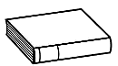 ❶		 Lis la page 134 de ton manuel.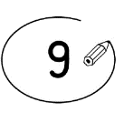 ❷	   Entoure la bonne réponse.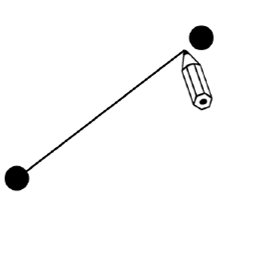 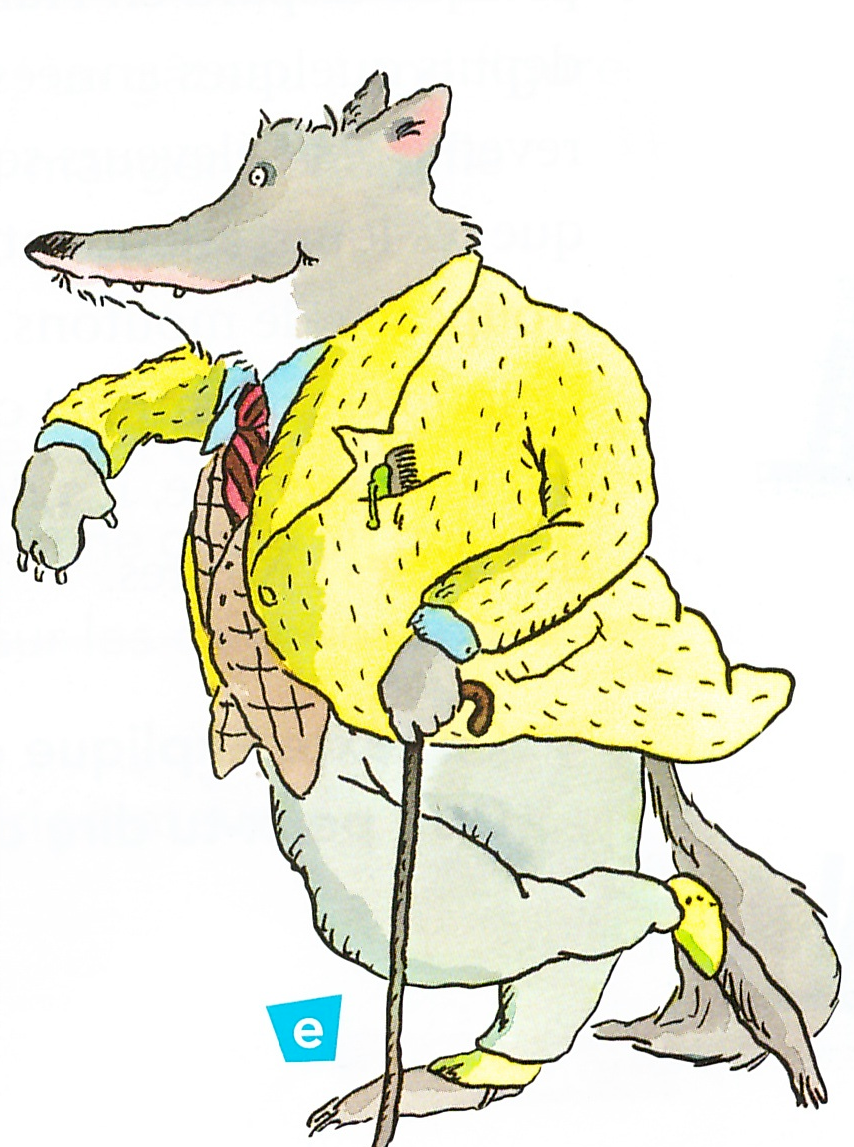 ❸		Relie ce qui va ensemble.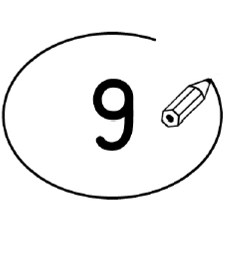 ❹     	Entoure la phrase qui dit que la chèvre sait qu’elle va être mangée.		Le loup et la chèvre combattent toute la nuit.Le loup se jette sur elle et la mange.Blanquette se sentit perdue.Le loup mange la chèvre dès qu’il la voit.vraifauxLe loup attend le matin pour manger la chèvre.vraifauxLe loup ne sait pas qu’il va manger la chèvre.vraifauxLe loup reste assis pour regarder la chèvre.vraifauxLa chèvre sait qu’elle va se faire manger.vraifaux ne se pressait pas.La chèvre  Le loup     se sentit perdue.  se retourna. se mit à rire.